3GPP TSG RAN WG2 Meeting #115-e                                                      draft R2-2108891Electronic meeting, 16th-27th August 2021Agenda item:			8.12.2.1Source:			Intel CorporationTitle:		Summary of [AT115-e][109][RedCap] Capabilities (Intel)Document for:	 	Discussion and decisionIntroductionThis document is the summary of following offline discussion:[AT115-e][109][RedCap] Capabilites (Intel)Initial scope: Continue the discussion on p5, p6, p8-p13, p16-p18 (p19-p20 can be discussed during the running CR drafting). In general discuss whether, for (some of) these proposals, we need to ask anything to RAN1. Also discuss p1 and p2 from R2-2107677, i.e. need to send an LS to SA2/CT1Intended outcome: Summary of the offline discussion with e.g.:List of proposals for agreement (if any)List of proposals that require online discussionsList of proposals that should not be pursued (if any)Initial deadline (for companies' feedback): Monday 2021-08-23 10:00 UTCInitial deadline (for rapporteur's summary in R2-2108891): Monday 2021-08-23 16:00 UTC Proposals marked "for agreement" in R2-2108891 not challenged until Tuesday 2021-08-24 0800 UTC will be declared as agreed via email by the session chair (for the rest the discussion will further continue online).Status: OngoingDiscussionBased on [12], RAN2 discussed the supported capabilities for RedCap UE and how to capture them into specification. Following agreements have been made:Agreements:The number of DRBs supported by RedCap UEs is less than legacy value (which is 16). There will be a single mandatory value (FFS if 4 or 8). FFS if it will be possible to have an optional capability“RRC processing delay” is not relaxed for RedCap UEPDCP/RLC AM 12 bits SN is mandatory for RedCap UE, and PDCP/RLC AM 18bits SN is optional supported by RedCap UE; FFS on how to capture this in specificationNE-DC, and (NG)EN-DC are not supported by RedCap UE; FFS on how to capture it in the specificationDAPS and CAPC related capabilities are not applicable for RedCap UE; [8/20] FFS on CHO. FFS on how to capture this in the specification;Following proposals will be treated in this offline discussion based on the guidance from Chair:Supported capabilities for RedCap UEL2 buffer reductionThe discussion in [12] is shown as below:Same issue is discussing in RAN1 [13]. There is no majority in both RAN1 and RAN2 discussion. Rapporteur would like to check companies’ view again to see whether RAN2 can have consensus on this issue:Option 1: ”Value:  introduce a scaling factor, which may take values of 0.25x, 0.5x, 0.75x, 1.0x, for the total L2 buffer size”. Option 2.1: Scaling factors for peak DL rates with existing values {0.4, 0.75, 0.8, 1} are available to RedCap UEs, with the removal of the constraint on the minimum value of the as applicable for single carrier NR SA operation.Option 2.2: Scaling factors for peak DL rates with existing values {0.4, 0.75, 0.8, 1} and new smaller values from one or more of: {0.1, 0.2} are available to RedCap UEs, with the removal of the constraint on the minimum value of the product as applicable for single carrier NR SA operation.Option 3 no change, i.e. keep L2 buffer size definition and equations in TS 38.306Option 4 Up to RAN1 Discussion point 2.1.1 on L2 buffer size reduction: Companies are invited to provide view on which option is preferred from RAN2 perspective. Max DRB numberThe discussion situation isRAN2 has agreedThe number of DRBs supported by RedCap UEs is less than legacy value (which is 16). There will be a single mandatory value (FFS if 4 or 8). FFS if it will be possible to have an optional capabilityThe open issue is which value should be mandatory, 4 or 8, and whether to support optional capability, e.g. more than 8. Discussion point 2.1.2-1 on max DRB number: Companies are invited to provide view on which value should be mandatory support by RedCap UE between 4 or 8Discussion point 2.1.2-2 on max DRB number: Companies are invited to provide view on whether to introduce the optional capability to indicate the number of DRBs that the RedCap can additionally support? Support of ANRANR is mandatory with capability signalling. The discussion in email discussion 105 was for RedCap UE whether it should be optional instead of mandatory with capability signalling. Considering there was clear majority in previous email discussion, Rapporteur would like to check whether above proposal 9 is agreeable?Discussion point 2.1.3 on ANR: Companies are invited to provide view on whether proposal “ANR feature is optional for RedCap UE; FFS on how to capture this in specification;” is agreeable? Support of inter RAT mobility related capabilitiesThe discussion in email discussion 105 on Inter RAT mobility related capabilities is:Considering there is clear majority in previous email discussion, Rapporteur would like to check whether above proposal 10 is agreeable?Discussion point 2.1.4 on inter RAT mobility related capabilities: Companies are invited to provide view on whether proposal “From RAN2 perspective, inter RAT mobility related capabilities are applicable for RedCap UE; No specification impact is foreseen;” is agreeable? Support of measurement related capabilitiesThe discussion in email discussion 105 on measurement related capabilities is:Considering there is large majority in previous email discussion, Rapporteur would like to check whether above proposal 11 is agreeable?Discussion point 2.1.5 on measurement related capabilities: Companies are invited to provide view on whether proposal “From RAN2 perspective, measurement related capabilities are applicable for RedCap UE; No specification impact is foreseen;” is agreeable? Support of URLLC related capabilitiesThe discussion in email discussion 105 on URLLC related capabilities is:Considering that there is large majority in previous email discussion, Rapporteur would like to check whether above proposal 12 is agreeable?Discussion point 2.1.6 on , URLLC related capabilities: Companies are invited to provide view on whether proposal “From RAN2 perspective, URLLC related capabilities are applicable for RedCap UE except those impacted by CA/DC; No specification impact is foreseen;” is agreeable? Support of IAB related capabilitiesThe discussion in email discussion 105 on IAB related capabilities is:Considering that there is large majority in previous email discussion, Rapporteur would like to check whether above proposal 13 is agreeable?Discussion point 2.1.7 on IAB related capabilities: Companies are invited to provide view on whether proposal “From RAN2 perspective, IAB related capabilities are not applicable for RedCap UE; FFS on specification impact;” is agreeable? Capture RedCap specific capabilities in the specificationHow to capture Maximum BWThe discussion in the email discussion 105 isDiscussion point 2.2.1 on Maximum BW: Companies are invited to provide view on which option is preferred focusing on Option 2 vs option 3?Option 2)  to add “For FR1 RedCap UE, the bit which indicates 20MHz shall be set to 1, and the bits which indicate 25, 30, 40, 50, 60 and 80MHz are ignored. For FR2 RedCap UE, the bit which indicates 100MHz shall be set to 1, and the third / rightmost bit is ignored.” and “channelBWs-DL-v1590 is not applicable to RedCap UE.” for field description of existing fields “channelBWs-DL” and “channelBWs-UL” and add  “This capability is not applicable to RedCap UE.” for field description of existing fields “channelBW-90mhz”;Option 3) to create a new section in 38.306 to capture the maximum UE bandwidth for RedCap UE (considering the clarification wording in Proposal 15.1.1 as the baseline);How to capture Rx limitationThe discussion in the email discussion 105 isConsidering there was clear majority in previous email discussion, Rapporteur would like to check whether above proposal 17 is agreeable?Discussion point 2.2.2 on , how to capture Rx limitation: Companies are invited to provide view on whether proposal “Do not introduce capability signalling on the supported Rx number for RedCap UE since the number of Rx branches for RedCap is implicitly indicated by the corresponding capability parameter maxNumberMIMO-LayersPDSCH in the existing UE capability framework. FFS on specification impact.;” is agreeable? How to limitation on MIMOThe discussion in the email discussion 105 isBased on the discussion in email discussion 105, seems companies assume1.	For 1 Rx RedCap UE, DL MIMO is not supported, and then this can be indicated via the absence of maxNumberMIMO-LayersPDSCH (already covered by the last sentence of field description: “If absent, the UE does not support MIMO on this carrier.”).2.	For 2 Rx RedCap UE, the UE can only report “twoLayers” for maxNumberMIMO-LayersPDSCH, so “fourLayers, eightLayers” values are not applicable to RedCap UEs. However based on the WID:Maximum number of DL MIMO layers:For a RedCap UE with 1 Rx branch, 1 DL MIMO layer is supported.For a RedCap UE with 2 Rx branches, 2 DL MIMO layers are supported.So, the statement from company “For 1 Rx RedCap UE, DL MIMO is not supported”  is not aligned with the WID description since “not support DL MIMO” is not same as “support 1 DL MIMO layer”. Therefore option 1 is still valid. Discussion point 2.2.3 on how to capture MIMO limitation: Companies are invited to provide view on which option is preferred? Option 1, 2, 3? Option 1: to add “RedCap UE supports 1 DL MIMO layer if 1 Rx branch is supported, and 2 DL MIMO layers if 2 Rx branches are supported.” for field description of existing fields “maxNumberMIMO-LayersPDSCH”;Option 2: to add “For RedCap UE, if signalled, only 2 MIMO layers can be reported.” for field description of existing fields “maxNumberMIMO-LayersPDSCH”;Option 3: to create a new section in 38.306 to capture the relationship between Rx and MIMO layers;LS to RAN1, RAN4Some companies think RAN1/4 should check the features (URLLC, measurement, V2X, IAB, positioning) from their perspective, Rapporteur would like to check whether LS is needed to them. Discussion point 2.3-1 on LS to RAN1 and RAN4: Companies are invited to provide view on whether RAN2 needs to send LS to RAN1/4, ask them to check features, URLLC, measurement, V2X, IAB, positioning ? If yes, please indicate which feature should be included in the LS. In addition, Rapporteur would like to check whether RAN2 needs to send LS to RAN1, RAN4 for other purpose?Discussion point 2.3-2 on LS to RAN1 and RAN4: Companies are invited to provide view on whether RAN2 needs to send LS to RAN1/4 for other purpose? Please indicate the content if the answer is yes. Constrain the use of RedCap The background is RAN2 discussed the issue at RAN2#114, However RAN2 did not discuss the proposal due to lack of the time. Considering the option 2 is tightly related to SA2, CT1, it would be good to consult SA2/CT1 on this.Following two proposals are proposed in [14]Discussion point 2.4-1 on LS to SA2, CT1: Companies are invited to provide view on whether RAN2 needs to send LS to SA2/CT1 to check subscription solution? Discussion point 2.4-2 on LS to SA2, CT1: if answer of 2.4-1 is yes, Companies are invited to provide view on what question RAN2 should ask? E.g. the content in proposal 2? Summary report and proposalsAiming to help with the meeting discussion/progress, the proposals are categorized starting with:[To agree] when there is large support and hence proposed for easy agreement.[To discuss] when there is substantial level of support and agreement may be possible.[FFS] when there is low support or companies propose new solutions or options to possibly consider further e.g. if there is sufficient support (understanding that these topic have not been discussed by all companies when providing their views in the different discussion points).The proposals also start with a number: for the format [x], ‘x’ represents the number of supportive companies (i.e. these solutions are marked as FFS as the proposed solutions were not discussed by all companies) and, for the format [x/y], ‘x’ represents the number of supportive companies, and (y-x) the number of companies with different view. The observations captured are the following:Observation 1.	xxxx.The proposals captured are the following: The following list shows the proposals above organized based on the suggested priority aiming to help during its meeting discussion:Proposals for easy agreementProposals for discussion (1st priority) or to be captured as FFSProposals for discussion (2nd priority) or to be captured as FFSxxxAnnex: companies’ point of contactReferenceR2-2106462 Summary 8.12.2.1 - Definition of RedCap UE and reduced capabilities (Intel)R2-2106521	[offline 105] Definition of RedCap UE and reduced capabilities (Intel)	IntelR2-2106528	[offline 105] Definition of RedCap UE and reduced capabilities - second round	IntelTR 38.875RP-210918, “Revised WID on support of reduced capability NR devices”R2-2102017	Summary of offline 107 - [REDCAP] L2 capabilties and UE types	HuaweiR2-2105234	Definition of RedCap UE and first look on capability signaling		EricssonR2-2105634	Definition of RedCap UE type and reduced capabilities	Huawei, HiSiliconR2-2104927	RedCap UE capability and constraining of reduced capabilities	Intel CorporationTS 38.306 g40TS 38.331 g41 R2-2107676	Email discussion report on [105][RedCap] Capabilities (Intel)	Intel Corporation	R1-2108316 FL summary #1 on other aspects of UE complexity reduction for RedCap Moderator (Intel Corporation)R2-2107677	Constraining network access for UE with reduced capabilities	Intel Corporation	Proposal 5.	[To agree] Leave the discussion on “small scalling factor values for RedCap UEs” to RAN1.Proposal 6.	[To discuss] Continue the discussion on how to reduce maximum DRBs supported by RedCap UEs.Proposal 6.1.	Option 1 (supported by 8 companies): On “the number of DRBs that a UE shall support”, a single mandatory value is specified for all RedCaps UEs without any optional capability signalling; FFS on what is the mandatory value, 4 or 8?Proposal 6.2.	Option 2 (supported by 4 companies): Introduce optional capability to indicate the number of DRBs that the RedCap UE supports; FFS on what is the possible value 2, 4, 8, 16?Proposal 6.3.	Option 3 (supported by 11 companies): On “the number of DRBs that a UE shall support”, a single mandatory value is specified for all RedCap UE; FFS on what is the mandatory value, 4 or 8? In addition, introduce the optional capability to indicate the number of DRBs that the RedCap can additionally support. FFS on what is possible value 8 or 16, depends on the mandatory value;Proposal 8.	[To discuss] whether whole L2 buffer reduction discussion should be left to RAN1, i.e. based on proposal 5, or RAN2 should still discuss it;Proposal 9.	[To agree] [19/21] ANR feature is optional for RedCap UE; FFS on how to capture this in specification;Proposal 10.	[To agree] [21/21] From RAN2 perspective, inter RAT mobility related capabilities are applicable for RedCap UE; No specification impact is foreseen;Proposal 11.	[To agree] [15/21] From RAN2 perspective, measurement related capabilities are applicable for RedCap UE; No specification impact is foreseen;Proposal 12.	[To agree] [13/20] From RAN2 perspective, URLLC related capabilities are applicable for RedCap UE except those impacted by CA/DC; No specification impact is foreseen;Proposal 13.	[To agree] [15/19] From RAN2 perspective, IAB related capabilities are not applicable for RedCap UE; FFS on specification impact;Proposal 16.	[To discuss] [TP to TS 38.306]. RAN2 to discuss how to capture Maximum BW:Proposal 16.1.	Option 2  9 companiesProposal 16.1.1.	to add “For FR1 RedCap UE, the bit which indicates 20MHz shall be set to 1, and the bits which indicate 25, 30, 40, 50, 60 and 80MHz are ignored. For FR2 RedCap UE, the bit which indicates 100MHz shall be set to 1, and the third / rightmost bit is ignored.” and “channelBWs-DL-v1590 is not applicable to RedCap UE.” for field description of existing fields “channelBWs-DL” and “channelBWs-UL”Proposal 16.1.2.	and add  “This capability is not applicable to RedCap UE.” for field description of existing fields “channelBW-90mhz”;Proposal 16.2.	Option 3 7 companies to create a new section in 38.306 to capture the maximum UE bandwidth for RedCap UE (considering the clarification wording in Proposal 15.1.1 as the baseline);Proposal 17.	[To agree] [20/21] Do not introduce capability signalling on the supported Rx number for RedCap UE since the number of Rx branches for RedCap is implicitly indicated by the corresponding capability parameter maxNumberMIMO-LayersPDSCH in the existing UE capability framework. FFS on specification impact.Proposal 18.	[To discuss] [TP to TS38.306] RAN2 to discuss how to capture the relationship between Rx and MIMO layers:Proposal 18.1.	Option 2  14 companies to add “For RedCap UE, if signalled, only 2 MIMO layers can be reported.” for field description of existing fields “maxNumberMIMO-LayersPDSCH”;Proposal 18.2.	Option 3 7 companies to create a new section in 38.306 to capture the relationship between Rx and MIMO layers;Summary on the Discussion point 1.4 on L2 buffer size: 17 companies provided inputs to this discussion point:“L2 buffer size should be reduced” is supported by 11 companies (Qualcomm, Spreadtrum, Lenovo, OPPO, Squans, ZTE, LGE, China Telecom, China Unicom, vivo, Apple)Option 1: ”Value:  introduce a scaling factor, which may take values of 0.25x, 0.5x, 0.75x, 1.0x, for the total L2 buffer size”. is supported by 3 companies (Qualcomm, LGE, Apple)Option 2: “keep L2 buffer size definition and equations in TS 38.306, Change the values of scalingFactor for RedCap (smaller scalingFactor), see discussion point 1.6” is supported by 2 companies (Spreadtrum, Lenovo) 6 companies would like to continue the discussion on the details; (vivo, China Unicom, China Telecom, ZTE, Sequans, OPPO)“No change” is supported by 6 companies (Intel, Huawei, Futurewei, Ericsson, Samsung, Nokia)Rapporteur: Although quite some companies (11/17) would like to reduce the L2 buffer size, however it is unclear how to reduce it, e.g. option 1, option 2 or other options? Note as discussed in discussion point 1.6, option 2 scalingFactor is related to RAN1 and Rapporteur suggests to leave the discussion on option 2 to RAN1. Summary on the Discussion point 1.6 on small scalling factor values for RedCap UEs: 15 companies provided inputs to this discussion point:“Introduce smaller value for “scalingFactor”” is supported by 9 companies (Spreadtrum, Lenovo, Sequans, ZTE, LGE, China Telecom, China Unicom, vivo, Apple)“new Values: 0.75, 0.1.” is supported by 1 company (Spreadtrum,)scalingFactor is mandatory for RedCap UE:Yes, (Spreadtrum,)No, (ZTE, )FFS (China Unicom)“no” is supported by 5 companies (Intel, Qualcomm, Ericsson, Samsung, Nokia);Ericsson commented “this has been discussed in RAN1 already and this discussion is not in RAN2 scope.”Rapporteur: The issue is related to discussion point 1.4 L2 buffer size reduction. Considering scaling factor was introduced by RAN1 to resolve the mismatch between RF and baseband capabilities, and RAN1 has discussed it. It would be good to avoid the duplicated discussion in different WGs for the same topic, especially there is no majority in RAN2 to take any decision. Rapporteur suggests to leave this discussion to RAN1.Proposal 5.	[To agree] Leave the discussion on “small scalling factor values for RedCap UEs” to RAN1.Summary on the Phase 2- Discussion point 1.4 on L2 buffer size reduction.21 companies provided inputs to this discussion point:Option 1: ”Value:  introduce a scaling factor, which may take values of 0.25x, 0.5x, 0.75x, 1.0x, for the total L2 buffer size”. The option is supported by 5 companies (Qualcomm, vivo, Sharp, Sequans, LGE )Option 2: “keep L2 buffer size definition and equations in TS 38.306, Change the values of scalingFactor for RedCap (smaller scalingFactor), see discussion point 1.6” The option is supported by 8 companies (Apple, Spreadtrum, Lenovo, China Unicom, vivo, Sharp, China Telecom, LGE )Option 3 no change, i.e. keep L2 buffer size definition and equations in TS 38.306The option is supported by 9 companies (Intel, Huawei, Sierra Wireless, Futurewei, Samsung, Xiaomi, CATT, Ericsson, MediTek  )Option 4 Up to RAN1 The option is supported by companies (ZTE, OPPO)Rapporteur: There is no clear majority on L2 buffer size reduction. Further discussion is still needed. Considering companies who support L2 buffer size reduction are considering scalling factor solution, and rapporteur already proposed to leave the discussion up to RAN1 in proposal 5 ([To agree] Leave the discussion on “small scalling factor values for RedCap UEs” to RAN1.). Rapporteur would suggest to leave all related discussion to RAN1, and therefore no proposal here. Rapporteur received offline comments from Spreadtrum that the L2 buffer reduction should be discussed in RAN2 instead of leaving all discussions to RAN1. To reflect this comments, Rapporteur added proposal asProposal 8.	[To discuss] whether whole L2 buffer reduction discussion should be left to RAN1, i.e. based on proposal 5, or RAN2 should still discuss it;FL1 Question 1Please share your views on the following for handling of scaling factors for RedCap UEs:Opt. 1: Scaling factors for peak DL rates with existing values {0.4, 0.75, 0.8, 1} are available to RedCap UEs, with the same constraint on the minimum value of the product as applicable for single carrier NR SA operation.Opt. 2: Scaling factors for peak DL rates with existing values {0.4, 0.75, 0.8, 1} are available to RedCap UEs, with the removal of the constraint on the minimum value of the as applicable for single carrier NR SA operation.Opt. 3: Scaling factors for peak DL rates with existing values {0.4, 0.75, 0.8, 1} and new smaller values from one or more of: {0.1, 0.2} are available to RedCap UEs, with the removal of the constraint on the minimum value of the product as applicable for single carrier NR SA operation.Opt. 4: Scaling factors for peak DL rates are NOT available to RedCap UEs.Other options are not precluded.Summary of views:Company preferences:Opt. 1: DCM (1st preference), Sierra W. (2nd preference), Intel (3)Opt. 2: DCM (2nd preference), Ericsson (w/ “relaxation” in addition to “removal” of the existing constraint) (2)Opt. 3: SPRD, vivo, CMCC (subject to RAN2 decision), Xiaomi, ZTE/Sanechips, Apple (6)Opt. 4: QC, LG, Nordic, HW-HiSi, Nokia/NSB, FTW, Sierra W., IDCC, Intel (2nd preference) (9)Up to RAN2: Lenovo, CMCC (w/ Option 3 being their preference),  vivo (w/ Option 3 being their preference) (3)No opinion expressed on identified Options: CATT (1)Considering the situation above, and taking into account the justifications provided by companies, it does not appear that there is agreement in RAN1 on need to support scaling factor for DL peak rate for RedCap UEs. Proposed Observation 1There is no consensus in RAN1 on the need to introduce new smaller values of scaling factor for DL peak rate for RedCap UEs. There is no consensus in RAN1 on the need to remove or relax the Rel-15 constraint on minimum value of the product  for single carrier SA operation.  Company’s nameOption 1,Option 2.1,Option 2.2 Option 3Option 4Comments, if anyIntelOption 3We agree the current supported max bit rate is higher than requirements for some use cases. However RAN1 did not agree to further reduce the bit rate. If we use scaling factor solution, that means the TBS will be reduced which has been discussed in RAN1 and has not been agreed. To our understanding, for the use case, e.g. 2/4M bit rate, if the UE only supports such scenario, then from UE implementation, the UE can reduce the L2 buffer size since the data rate will never be higher than 2/4 M. But we do not need to specify this. Sierra WirelessOption 3No need to change the L2 buffer size definition.Huawei, HiSiliconOption 3Scaling factor is out of RAN2 scope.SpreadtrumOption 2.x(either 2.1 or 2.2 is fine.)First, we have to clarify that during RAN1#106, no any agreement or conclusion on this topic were made so far, and RAN1 vice Chair Xiaodong recommended online to discuss this topic in RAN2. Second, based on Rapporteur summary on the several past RAN2 email discussions, we think it is time have more constructive discussion that we can  make decision on L2 buffer size reduction and down-selection the candidate solutions. At last, we don’t think the UE implementation method as intel mentioned can work well. If this method works, we cannot prevent those fake NR UEs with very low L2 buffer size sneaking into market.ZTEOption 2.1, 2.2Both Option 2.1 and Option 2.2 are ok to us.Qualcomm4If RAN1 can’t reach consensus either, then we are fine with Option 3.AppleOption 2.2First option 2.2, 2nd preference option 2.1CMCCOption 2.1We are fine with removal or relax of the constraint. If we cannot converge now, we suggest it can be postponed since the UE capability of peak data rate is not an urgent issue we need to solve for now.FutureweiOption 3vivoOption 2.x/ Option 1We think we should firstly make the decision that L2 buffer size could be reduced, which would reduce the cost of devices. Regarding the solutions, are fine with option 2.x and option 1, which would achieve the target of L2 buffer size reduction. SequansOption 1 then 4We prefer option 1 (probably with different values) as an option which does not affect the max data rate directly while taking implementational consideration into account.Since option 1 does not seem likely to have support, we are fine leaving the discussion of the option 2 flavor to RAN1, as this is more in their purview.EricssonFFS Option 2.1 or 3, propose to postponeWe suggest to modify Option 2 as follows, as additionally the signaled supported modulation order impacts the overall scaling of max data rata and thus L2 buffer size:Option 2.1: Scaling factors for peak DL rates with existing values {0.4, 0.75, 0.8, 1} are available to RedCap UEs, with the removal/relaxation of the constraint on the minimum value of the as applicable for single carrier NR SA operation.RAN2/RAN1 should study the following aspects before agreeing to the L2 buffer size reduction using any of the listed options: Whether scalingFactor and supportedModulationOrderDL/supportedModulationOrderUL can jointly provide enough flexibility already to support L2 buffer size reduction for RedCap UEs (with relatively low max data requirements). That is, Option 3.Whether removal/relaxation of the constraint would impact the reception of SI/paging messages, which can be common to both RedCap and non-RedCap UEs.RAN2 has not yet considered the above aspects in detail, and we propose to postpone this discussion until the next meeting. CATTwe slightly prefer O4, i.e., this is discussed in R1As far as we know R1 is discussing on this same issue, so we’d slightly prefer to wait for R1’s potential conclusion. NECOption 2.1We guess all aspects on data rate reduction should be discussed in one place,  i.e. RAN1. As per explanation from Spreadtrum, it would be useful to have some conclusion or assumption from RAN2 point of view.MediaTekOption 3We do not see a strong need to change the L2 buffer size definitionLGEOption 3In our understanding, majority of RAN1 do not think spec change is not needed. As this issue is mainly RAN1 scope, we prefer Option 3. Telecom ItaliaAll options apart from Option 3 could work – we have the same Spreadtrum concern on how to prevent those fake NR UEs with very low L2 buffer size sneaking into marketNokiaOption 3. Deutsche TelekomOption 3Option 3 is the default if RAN1 does not agree on something different. This is not a RAN2 discussion.OPPOOption 4Since RAN1 is discussing on this issue, we should avoid the duplicated discussion.Summary on the Phase 2-Discussion point 1.1 on reduction of maximum DRBs supported by RedCap UEs: 20 companies provided inputs to this discussion point:Option 1: On “the number of DRBs that a UE shall support”, a single mandatory value is specified for all RedCaps UEs without any optional capability signalling; FFS on what is the mandatory value, 4 or 8?The option is supported by 8 companies (Intel, Huawei, Sierra Wireless, Futurewei, Samsung, Sharp, CATT, Ericsson )“Maximum mandatory value = 8” is supported by 5 companies (Intel, Huawei, Sierra Wireless, Futurewei, Samsung,  )Option 2: Introduce optional capability to indicate the number of DRBs that the RedCap UE supports; FFS on what is the possible value 2, 4, 8, 16? The option is supported by 4 companies (Apple, Spreadtrum, Sequans, MediaTek)Option 3: On “the number of DRBs that a UE shall support”, a single mandatory value is specified for all RedCap UE; FFS on what is the mandatory value, 4 or 8? In addition, introduce the optional capability to indicate the number of DRBs that the RedCap can additionally support. FFS on what is possible value 8 or 16, depends on the mandatory value;The option is supported by 11 companies (ZTE, OPPO, Qualcomm, Lenovo, vivo, Sharp, Xiaomi, Sequans, ChinaTelecom, LGE, MediaTek, )“Maximum mandatory value = 8” is supported by 2 companies (ZTE, OPPO)“Maximum mandatory value = 4” is supported by 4 companies (Qualcomm, Futurewei, vivo, Sequans)Regarding the benefit of option 1:Intel mentioned “It would be good to keep the principle the same as non-RedCap UE. ”Huawei mentioned “Single mandatory value will make the gNB implementation much simpler. Regarding the benefit of option 2:Spreadtrum mentioned “considering R17 RedCap will support three use cases, which have very different requirements.”Regarding the benefit of option 3:Qualcomm mentioned “We think Option 3 is the most flexible one among the three, which can accommodate RedCap UEs with a wider range of capabilities.”Rapporteur: There is no clear majority on how to reduce maximum DRBs supported by RedCap UEs. Further discussion is still needed:Option 1 (supported by 8 companies): On “the number of DRBs that a UE shall support”, a single mandatory value is specified for all RedCaps UEs without any optional capability signalling; FFS on what is the mandatory value, 4 or 8?Option 2 (supported by 4 companies): Introduce optional capability to indicate the number of DRBs that the RedCap UE supports; FFS on what is the possible value 2, 4, 8, 16? Option 3 (supported by 11 companies): On “the number of DRBs that a UE shall support”, a single mandatory value is specified for all RedCap UE; FFS on what is the mandatory value, 4 or 8? In addition, introduce the optional capability to indicate the number of DRBs that the RedCap can additionally support. FFS on what is possible value 8 or 16, depends on the mandatory value;Proposal 6.	[To discuss] Continue the discussion on how to reduce maximum DRBs supported by RedCap UEs.Proposal 6.1.	Option 1 (supported by 8 companies): On “the number of DRBs that a UE shall support”, a single mandatory value is specified for all RedCaps UEs without any optional capability signalling; FFS on what is the mandatory value, 4 or 8?Proposal 6.2.	Option 2 (supported by 4 companies): Introduce optional capability to indicate the number of DRBs that the RedCap UE supports; FFS on what is the possible value 2, 4, 8, 16?Proposal 6.3.	Option 3 (supported by 11 companies): On “the number of DRBs that a UE shall support”, a single mandatory value is specified for all RedCap UE; FFS on what is the mandatory value, 4 or 8? In addition, introduce the optional capability to indicate the number of DRBs that the RedCap can additionally support. FFS on what is possible value 8 or 16, depends on the mandatory value;Company’s name4 or 8Comments, if anyIntel8We think 8 should be ok. Sierra Wireless8Huawei, HiSilicon84 is not acceptable to us, which is not able to meet the requirement for some RedCap UE.The intention is to reduce some UE complexity. Changing from 16 to 8 is sufficient, while changing from 16 to 4 will be overkill to lose some feasibility to support more services.Spreadtrum8ZTE8QualcommSee commentIf optional capability is agreed, then we think 4 can be a good value. Otherwise, we are fine with 8.Apple4, see comment.We assume that RedCap UE would not be limited to one mandatory value (as the RedCap usecases are diverse), and so there would be an optional capability signalled. So 4 would be a reasonable mandatory value.CMCC8BT8Futurewei8If no optional capability is introduced for indicating beyond the mandatory value, it is safer to choose 8 as the mandatory value.vivo4Other values could be defined as optional.From our point of view, we should first decide whether additional optional capability signaling should be introduced for this max. number of DRBs for RedCap. SequansSee commentWe prefer the value 4 as baseline if there are additional optional values (see next question); otherwise, 8 is fineEricsson8Regardless of the value, it is important that the number of DRBs UE supports is easily deduced from the UE capabilities, e.g. tied in to “RedCap capability” or separately signaled as a new capability. CATT8Turkcell8NEC8MediaTek8LGE8 see commentIf 2.1.2-2 is agreed, 4 is also fine. Telecom Italia8Nokia8. Deutsche Telekom8No less than 8OPPOSee commentsAgree with QC.VodafoneSee commentWhat is mandatory for a LTE cat 3 device? RedCap should not be worse than that. But 4 may be OK.Company’s nameYes/NoComments, if anyIntelNoIt would be good to keep the same principle as the non-RedCap UE. We do not see any motivation to define it optional, especially considering that the fixed mandatory value should be sufficient.Huawei, HiSiliconNoAgree with Intel.Spreadtrum No  If 8 is selected in Discussion point 2.1.2-1, no optional capability is needed. ZTEYesWe see no harm to introduce an optional capability, and it can allow high-end UE to report its capability when more than 8 is supported.  QualcommYesHaving this optional capability offers more implementation flexibility, i.e. it can accommodate RedCap UEs with a wider range of capabilitiesAppleYesWe cannot generalize all edcap Ues, the usecases are not equal.CMCCNoNot necessary. 8 would be sufficient.BTYesAgree with ZTE even though 8 should be enoughFutureweiIt depends.If 8 is selected as the mandatory value, no optional capability is needed.If 4 is selected as the mandatory value, optional capability is needed.vivoYesIt could allow UE to support higher values optionally, which is required for some use cases for RedCap, e.g. high end cases. SequansYesRedCap has very varied use cases, which would be better addressed by several possible values.EricssonNoAgree with Intel. CATTNoTurkcellYesAgree with QualcommNECNoagree with Intel MediaTekYesAgree with Apple that we cannot generalize all RedCap UEsLGEYesConsidering variable use cases, support optional capabilities seem useful. Telecom ItaliaNoNokiaNo. Deutsche TelekomYesWe agree with ZTE/BT that 8 is the mandatory minimum, but optionally the REDCAP UE can support moreOPPOYesIntroducing optional capabilities makes UE implementation more flexibility.VodafonedependsIf 4 is mandatory then option of 8 may be sensible.Summary on the Phase 2-Discussion point 2.1: Should ANR feature be optional for RedCap UE (instead of mandatory with capability signalling as for non-RedCap)?21 companies provided inputs to this discussion point:ANR is optional for RedCap UE is supported by 19 companies (Intel, ZTE, Apple, Huawei, OPPO, Spreadtrum, Qualcomm, Sierra Wireless, Futurewei, Samsung, Lenovo, KDDI, vivo, Sharp, Xiaomi, CATT, Sequans, ChinaTelecom, MediaTek)ANR is mandatory for RedCap UE is supported by 2 companies (Ericsson, LGE);Rapporteur: There is clear majority on this 19/21. Proposal 9.	[To agree] [19/21] ANR feature is optional for RedCap UE; FFS on how to capture this in specification;Company’s nameYes/NoComments, if anyIntelYesWe do not see the need to support RedCap only cell. The operator can use non-RedCap UE to get sufficient information on ANR. Sierra WirelessYesHuawei, HiSiliconYesThere will be always non-RedCap UE to support ANR, since there is no RedCap only cell. ANR feature causes significant complexity for RedCap, which is not essential in the typical deployment.SpreadtrumYesZTENo strong viewDepend on operator’s requirements.QualcommYesAgree with HuaweiAppleYesSame view as Huawei. Also if the argument is that the NW wants to know if there are RedCap specific cells, then we assume that there will not be only RedCap specific cells, but rather, the same gNB can have edcap extensions and the this can be found out through OAM as well  or if the parent gNB config is known from the non-redcap ANR.CMCCYesANR is one of the most important features for network maintenance.But, operator would not deploy cells that only support RedCap UEs. The normal UEs can perform ANR instead. So optional with capability signalling reporting for RedCap UE is ok.BTNoDuring online discussion, it was quite clear that ANR is a key feature for operators since it is required to deploy, to maintain and to optimize the network.Operators has conceded a lot to make RedCap a reality, including 1Rx instead 2Rx. There is not technical reason to not to support this and form standards point of view, it is straight to support the feature. ANR is a well-known feature for OEMs and it doesn’t require extra hardware. Different operators have different views on how RedCap will be supported but it is clear that if ANR is not mandatory, we will be forced to manually create and maintain the neighbour relations or “normal” UEs must to be present. It is important to take into account that RedCap is more than wearables.FutureweiYesvivoYesWe agree with Huawei that there is no RedCap only cell. Then, in all cells, there will be always non-RedCap UE to support ANR based on current ANR feature. Thus, we donot see need for RedCap UE to mandatorily support ANR. Otherwise, we need to reverse the conclusion on barring indication in SI, if RedCap only cell does exist. Besides, ANR feature will cause significant complexity for RedCap,SequansYesAgree with HW. This is not closing the door on ANR from RedCap UEs. UE vendors understand the importance of ANR to the operators and it is taken into account when defining the products. However, it will allow RedCap UEs which otherwise may not be viable to exist in at least certain environments.EricssonNoAgree with BT comments. RedCap only cells can be a possibility, e.g. in NPNs. CATTno strong viewAs discussed during online session this highly depends on the scenario and requirement. So it would be meaningful to hear their views.TurkcellNoAgree with BT. ANR is key feature for us. NECNo strong viewIf not (i.e. to be mandatory), we need clear requirements or deployment assumption from operators (but not just one or two), which may also impact on decision for other functionsMediaTekYesAgree with HuaweiLGEYesTelecom ItaliaNoSame view as BTNokiaNo There seems to be strong operator support to have it mandatoryDeutsche TelekomNoSame view as the other operators and indicated in the online session already. Operators can not rely on “other UEs” in certain scenarios for ANR, shall be kept mandatory as the cost impact is neglectable.OPPOYesVodafoneNoSame view as BT. Should be mandatory.Summary on the Phase 2-Discussion point 2.2: Should inter-RAT mobility related capabilities be applicable to RedCap UEs, e.g. to LTE/UTRAN?21 companies provided inputs to this discussion point, and all of them agreed that Inter RAT mobility related capabilities are applicable for RedCap UE ZTE clarified their intention is “However, we are not sure the current RAN4 requirement (for non-RedCap UE) can be applicable to RedCap UEs or not?  E.g. handover delay requirement defined in TS 38.133. So it is better to check with RAN4.”. Apple suggests to send LS to RAN4. However vivo commented that it is under RAN4 scope and RAN4 should be able to check this by themselves. Rapporteur: There is clear majority on this 21/21. Proposal 10.	[To agree] [21/21] From RAN2 perspective, inter RAT mobility related capabilities are applicable for RedCap UE; No specification impact is foreseen;Company’s nameYes/NoComments, if anyIntelYesAnyway, it is an optional feature. If it is complex to some RedCap UEs, then those RedCap UEs will not support it. But do not see the reason why we need to forbid the RedCap UE to support this. Sierra WirelessYesHuawei, HiSiliconYesIf opponents’ concern is we don’t need explicit agreement for optional features, maybe the proposal can be reformulated as:”RAN2 understands/assumes inter RAT mobility related capabilities are applicable for RedCap UE”, and not to mention whether there is spec impact.SpreadtrumYesZTEYes with commentWe don’t think it is right to say: “no specification impact is foreseen”, because there is RAN4 spec impact (new RRM requirement will be defined).In RAN2, we only need to confirm the requirement, so we suggest to reword it as: “From RAN2 perspective, inter RAT mobility related capabilities are applicable for RedCap UE; No specification impact is foreseen”or  “From RAN2 perspective, inter RAT mobility related capabilities are applicable for RedCap UE; No RAN2 specification impact is foreseen”QualcommYesWe are fine with the proposal reworded by ZTEAppleYes Ok with ZTE’s comments.CMCCYesOK with ZTE’s rewording.BTYesIf RedCap supports more than one RAT, it should be possible to do inter-RAT mobility.FutureweiYesOK with ZTE’s rewording.vivoYesWe support the 2nd re-wording from ZTE:“From RAN2 perspective, inter RAT mobility related capabilities are applicable for RedCap UE; No RAN2 specification impact is foreseen”SequansYesOK with ZTE’s rewording (2nd one preferred)EricssonYesCATTYesTurkcellYesNECYesAgree with 2nd one of ZTE’s rewording MediaTekYes Agree with ZTE’s second rewording of the proposal, as RAN4 may need to check if they have any impact.LGEYesTelecom ItaliaYesConditional to the support of the featureNokiaYesDeutsche TelekomYesOPPOYesVodafoneYesSummary on the Phase 2-Discussion point 2.3: -	For measurement related capabilities, maxNumberCSI-RS-RRM-RS-SINR, the current value range is {n4, n8, n16, n32, n64, n96}; Should the larger values (n64, n96) be applicable to RedCap UEs?21 companies provided inputs to this discussion point.measurement related capabilities are applicable for RedCap UE is supported by 15 companies (Intel, Apple, Huawei, OPPO,  Qualcomm, Futurewei, Samsung, vivo, Sharp, CATT, Ericsson, Sequans, China Telecom, LGE, MediaTek )7 companies think that it should be discussed in RAN1 (Apple, Huawei, Spreadtrum, Lenovo, Sharp, Xiaomi, MediaTek)1 company would like to reduce the large value (ZTE)Rapporteur: There is clear majority on this 15/21. Only 1 company proposed the change in RAN2. Rapporteur considers from RAN2 perspective we do not see the motivation to reduce the value. The change should be from RAN1 if any.Proposal 11.	[To agree] [15/21] From RAN2 perspective, measurement related capabilities are applicable for RedCap UE; No specification impact is foreseen;Company’s nameYes/NoComments, if anyIntelYesAnyway, it is an optional feature. If it is complex to some RedCap UEs, then those RedCap UEs will not support it. But do not see the reason why we need to forbid the RedCap UE to support this. Huawei, HiSiliconYesSee comments on Discussion point 2.1.4.SpreadtrumWe need to check with RAN1 if any agreement is achieved. ZTEDisagreeConsidering this specific capability is defined by RAN1, we suggest to leave it to RAN1, and do not make any agreement in RAN2.  QualcommYesSimilar to the DP 2.1.4, we may remove “no specification impact is foreseen”. We are also fine with asking RAN1 to confirmAppleYesBut for the specific capabilities like maxNumberCSI-RS-RRM-RS-SINR RAN1 needs to confirm.CMCCYesBTYesIf supported, there is no reason the preclude this.FutureweiYesVivoYesWe assume all optional features are supported by RedCap UEs optionally. There is no reason to forbit RedCap UEs to support them.SequansYesWe can have this agreement from RAN2 POV and remove the “no specification impact” part. We are also fine with checking with RAN1.EricssonYesCATTYesAt least seems no impact from R2 side, but we are generally fine if we ask R1/4 on these x-group issues. TurkcellYesNECYesMediaTekYesLGEYesTelecom ItaliaYesConditional to the support of the featureNokiaYesDeutsche TelekomYesOPPOYesSummary on the Phase 2-Discussion point 2.4: For Rel-16 features, should URLLC be applicable for RedCap UE? 20 companies provided inputs to this discussion point.URLLC related capabilities are applicable for RedCap UE is supported by 13 companies (Intel, ZTE, Apple, Huawei, Spreadtrum, Qualcomm, Futurewei, Samsung, Lenovo, vivo, Sharp, CATT, ChinaTelecom)5 companies think that it should be discussed in RAN1/4 (Apple, ZTE, OPPO, Xiaomi, CATT, )1 company (KDDI) does not think the RedCap UE needs to support URLLC. Ericsson commented that there is no single “URLLC capability” and PDCP duplication cannot be supported since CA/DC is not applied for RedCap UE. Rapporteur: Considering only 1 company clearly objected the feature for RedCap UE. Rapporteur considers from RAN2 perspective we do not see the motivation to forbid the support of URLLC feature for RedCap UE except feature impacted by CA/DC. The change should be from RAN1 if any.Note, the PDCP duplication should be covered by proposal 19 “All UE capabilities related to CA and MR-DC are not applicable for RedCap UE.”.Proposal 12.	[To agree] [13/20] From RAN2 perspective, URLLC related capabilities are applicable for RedCap UE except those impacted by CA/DC; No specification impact is foreseen;Company’s nameYes/NoComments, if anyIntelYesAnyway, it is optional feature. If it is complex to some RedCap UEs, then these RedCap Ues will not support it. But do not see the reason why we need to forbid the RedCap UE to support this. However, we agree that the impact due to reduced BW/Rx should be checked by RAN1/4.Huawei, HiSiliconYesSee comments on Discussion point 2.1.4.SpreadtrumYesZTEYes with commentSimilar comment to discussion point 2.1.4, we don’t think we can say “no specification impact is foreseen”, so we suggest to remove the last sentence. QualcommYesAgree with ZTEAppleYesCMCCYesBTDependsIs URLLC only affected by CA/DC? FutureweiYesvivoYesWe assume all optional features are supported by RedCap UEs optionally. There is no reason to forbit RedCap UEs to support them.SequansYesAgree with ZTE.EricssonYesCATTYesTurkcellYesNECYesMediaTekYesWe assume that all optional features for non-RedCap UEs stay optional for RedCap, and we also agree that no specification impact is foreseen here.LGEYesTelecom ItaliaYesConditional to the support of the featureNokiaYesDeutsche TelekomYesOPPOYesSummary on the Phase 2-Discussion point 2.6: For Rel-16 features, should IAB be applicable for RedCap UE? 19 companies provided inputs to this discussion point.IAB related capabilities are applicable for RedCap UE is supported by 3 companies (Intel, Lenovo, vivo)IAB related capabilities are not applicable for RedCap UE is supported by 15 companies (ZTE, Huawei, OPPO, Spreadtrum, Qualcomm, Futurewei, Samsung, KDDI, Sharp, Xiaomi, CATT, Ericsson, Sequans, LGE, MediaTek)2 companies (Ericsson, MediaTek) do not see the impact on RAN2 specification although the use case does not make sense. Rapporteur: Most companies do not see the use case to support IAB, i.e. use RedCap device to deploy IAB-MT (gNB-DU). However some companies also commented that there should not be any RAN2 specification impact.Proposal 13.	[To agree] [15/19] From RAN2 perspective, IAB related capabilities are not applicable for RedCap UE; FFS on specification impact;Company’s nameYes/NoComments, if anyIntelYesAnyway, it is optional feature. If it is complex to some RedCap UEs, then these RedCap Ues will not support it. But do not see the reason why we need to forbid the RedCap UE to support this. However, we agree that the impact due to reduced BW/Rx should be checked by RAN1/4.Huawei, HiSiliconYesSpreadtrumYesIt is too complex to as IAB node for Redcap UE.ZTEYesQualcommYesAppleYesCMCCYesBTNeutralBut it will be interesting to understand the use case for RedCap IABFutureweiYesVivoYesSequansYesEricssonYes, but clarifyHowever, perhaps wording can be clarified. What does “IAB related capabilities” refer to? We assume it means RedCap UE is not expected as IAB node but could access an IAB gNB. CATTYesTurkcellYes, but clarifyAgree with Ericsson. NECYesMediaTekYes, butAgree with EricssonLGEYesTelecom ItaliaYes, butAgree with EricssonNokiaYesAgree with EricssonDeutsche TelekomYes, butAgree with EricssonOPPOYesSummary on the 3.2.1	Phase 2-Discussion point 3.1: How to capture Maximum BW;20 companies provided inputs to this discussion point. There are 3 options:Option 1: 3 companies (Intel, Apple, KDDI):  to add “For RedCap UE, the maximum supported bandwidth in FR1 is 20Mhz, and the maximum supported bandwidth in FR2 is 100Mhz.” for field description of existing fields “channelBWs-DL” and “supportedBandwidthDL”;Option 2:  9 companies (ZTE, OPPO, Spreadtrum, Lenovo, vivo, Sharp, Xiaomi, Ericsson, LGE  )  to add “For FR1 RedCap UE, the bit which indicates 20MHz shall be set to 1, and the bits which indicate 25, 30, 40, 50, 60 and 80MHz are ignored. For FR2 RedCap UE, the bit which indicates 100MHz shall be set to 1, and the third / rightmost bit is ignored.” and “channelBWs-DL-v1590 is not applicable to RedCap UE.” for field description of existing fields “channelBWs-DL” and “channelBWs-UL” and add  “This capability is not applicable to RedCap UE.” for field description of existing fields “channelBW-90mhz”;Option 3: 7 companies (Qualcomm, Futurewei, Huawei, Samsung, CATT, Sequans, MediaTek): to create a new section in 38.306 to capture the maximum UE bandwidth for RedCap UE ;Rapporteur: Considering most companies support option 2 or option 3, Rapporteur would suggest to continue the discussion among these two options. Proposal 16.	[To discuss] [TP to TS 38.306]. RAN2 to discuss how to capture Maximum BW:Proposal 16.1.	Option 2  9 companiesProposal 16.1.1.	to add “For FR1 RedCap UE, the bit which indicates 20MHz shall be set to 1, and the bits which indicate 25, 30, 40, 50, 60 and 80MHz are ignored. For FR2 RedCap UE, the bit which indicates 100MHz shall be set to 1, and the third / rightmost bit is ignored.” and “channelBWs-DL-v1590 is not applicable to RedCap UE.” for field description of existing fields “channelBWs-DL” and “channelBWs-UL”Proposal 16.1.2.	and add  “This capability is not applicable to RedCap UE.” for field description of existing fields “channelBW-90mhz”;Proposal 16.2.	Option 3 7 companies to create a new section in 38.306 to capture the maximum UE bandwidth for RedCap UE (considering the clarification wording in Proposal 15.1.1 as the baseline);Company’s nameOption 2 or option 3Comments, if anyIntelOption 2Both options can work. However we have slightly preference for option 2 i.e. to capture the restriction in the existing field description if available.Huawei, HiSiliconPrefer option 3.Propose WFOur preference is option 3, but:The compromised way seems to capture both option 2/3: first we clarify the wording in option 2 in the existing filed description. In addition, we also capture one sentence in the RedCap specific section “For RedCap UE, the maximum bandwidth on FR1 is 20 MHz, and the maximum bandwidth on FR2 is 100 MHz.”SpreadtrumOption 2ZTEOption 2Option 2 is straightforward and has less specification impact. QualcommOption 3AppleNo strong view. Can go with majority.CMCCOption 2FutureweiOption 3VivoOption 2Either option could work. We think whether to have a separate section for RedCap in 38.306 could be discussed in general for all siganling. SequansOption 3We are OK with majority or WF by HW as wellEricssonOption 2But also the maximum possible supported BW of RedCap UE needs to be clarified, thus HW proposal seems fine. Regarding the suggested text, it is actually not correct as RedCap UE should not indicate “1” for channels which do not support 20 MHz bandwidth. Thus, perhaps the wording in the description should be changed to something like “RedCap UEs shall support the maximum channel bandwidth defined for the respective band but no more than 20 MHz.”CATTOption 3Option 3 would be clearer, and makes the spec more readable. But we can go with majority as long as the spec is clear as to the BW supported by Redcap. TurkcellOption 3NECOption 2slight preference MediaTekOption 3This is a clear option that would make the spec easier to readLGEOption 2Slightly preferred. Option 3 is also fine.Telecom Italia Option 3NokiaOption 2 or 3No strong viewDeutsche TelekomNONEWHERE has it been agreed that the CBW for FR2 is 100 MHz ? 
At least not in RAN plenary …OPPOOption 2Option 2 is straightforward, and could avoid the spec from redundancy.Summary on the Phase 2-Discussion point 3.2-1: need to introduce capability ignaling on the supported Rx number for RedCap UE?21 companies provided inputs to this discussion point. ZTE mentioned that there is no need to introduce separate capability to indicate the supported Rx number for RedCap UE since RAN1 has made following agreement:20 companies supported ZTE’s view, i.e. not to introduce capability ignaling on the supported Rx number for RedCap UE.Vivo commented that there are three cases for the mapping between number of Rx branches and ]‘maxNumberMIMO-Layers: 1rx with 1layer, 2rx with 1layer, and 2rx with 2layers. While the WID excludes the case of 2rx with 1layer. we need to explicitly capture the conclusion in the specification. Proposal 17.	[To agree] [20/21] Do not introduce capability signalling on the supported Rx number for RedCap UE since the number of Rx branches for RedCap is implicitly indicated by the corresponding capability parameter maxNumberMIMO-LayersPDSCH in the existing UE capability framework. FFS on specification impact.Company’s nameYes/NoComments, if anyIntelYesWe can follow RAN1 agreements. Huawei, HiSiliconYes, butFine with the proposal.One minor wording clarification:Suggest to delete “in the existing UE capability framework”, since we may need to add “oneLayer” for maxNumberMIMO-LayersPDSCH IE to indicate the 1RX case.SpreadtrumYesZTEYesRegarding Huawei’s comment, we think if UE does not report “maxNumberMIMO-LayerPDSCH” capability (field is absent), it means the UE has 1Rx. There is no need to introduce “oneLayer”. QualcommYes butNot sure if we need “FFS on specification impact”. At least no company has commented on any possible spec impact to be studied.AppleYesCMCCYesFutureweiWe have some reservation on that this seems to preclude the use case where the UE is equipped with 2Rx branches only for the purpose of enhancing DL coverage through receiver diversity (MRC), meanwhile the data rate (such as for sensors) is so low that there is no need to use MIMO (and adding the complexity associated with MIMO to the UE).vivoYes with commentBased on RAN1 agreements below:Agreement:For UE capability signalling, the number of Rx branches for RedCap is implicitly indicated by the corresponding capability parameter maxNumberMIMO-LayersPDSCH in the existing UE capability framework.Detailed signalling is up to RAN2we need to add a note to capture this conclusion. In our understanding, there are three cases for the mapping between number of Rx branches and maxNumberMIMO-Layers: 1rx with 1layer, 2rx with 1layer, and 2rx with 2layers. While the WID excludes the case of 2rx with 1layer. Thus, we need to explicitly capture this conclusion in the specification. SequansYes, butWe may need to enhance maxNumberMIMO-LayersPDSCH IE for the 2Rx+1layer case. Instead of deleting anything it is better to add specifically: “FFS on the need to introduce 2rx with 1layer differentiation”EricssonYesCATTYesRegarding HW’s concern, our current understanding is also that the absence of the filed indicates 1rx. Then seems no need to add/change?TurkcellYesNECYesMediaTekYesLGEYesTelecom ItaliaYesNokiaYesDeutsche TelekomYes(but we are open for explicit signaling as well)OPPOYesSummary on the 3.2.3	Phase 2-Discussion point 3.3: How to capture MIMO layer;21 companies provided inputs to this discussion point. There are 3 options suggested by companies’ inputs:Option 1: 4 companies (Intel, Futurewei, Sharp, LGE):  to add “RedCap UE supports 1 DL MIMO layer if 1 Rx branch is supported, and 2 DL MIMO layers if 2 Rx branches are supported.  ” for field description of existing fields “maxNumberMIMO-LayersPDSCH”;Option 2: 14 companies (ZTE, Apple, OPPO, Spreadtrum, Qualcomm, Samsung, Sierra Wireless, Lenovo, KDDI, vivo, Xiaomi, CATT, ChinaTelecom, MediaTek) to add “For RedCap UE, if signalled, only 2 MIMO layers can be reported.” for field description of existing fields “maxNumberMIMO-LayersPDSCH”;Option 3: 7 companies (Qualcomm, Samsung, Huawei, CATT, Ericsson, Squans, MediaTek): to create a new section in 38.306 to capture the relationship between Rx and MIMO layers;Companies commented that we should wait for RAN1 on UL MIMO. Rapporteur: Considering most companies support option 2 or option 3, Rapporteur would suggest continuing the discussion among these two options. Proposal 18.	[To discuss] [TP to TS38.306] RAN2 to discuss how to capture the relationship between Rx and MIMO layers:Proposal 18.1.	Option 2  14 companies to add “For RedCap UE, if signalled, only 2 MIMO layers can be reported.” for field description of existing fields “maxNumberMIMO-LayersPDSCH”;Proposal 18.2.	Option 3 7 companies to create a new section in 38.306 to capture the relationship between Rx and MIMO layers;Company’s nameOption 1, 2, 3?Comments, if anyIntelOption 1Both option 1 and 3 can work. We slightly prefer option 1 considering there is existing field.  Huawei, HiSiliconOption 1On the clarification wording, “RedCap UE supports 1 DL MIMO layer if 1 Rx branch is supported” is aligned with the WID “For a RedCap UE with 1 Rx branch, 1 DL MIMO layer is supported.”, rather than option 2.Agree with rapporteur that ““not support DL MIMO” is not same as “support 1 DL MIMO layer”, as indicated by the ASN.1.MIMO-LayersDL ::=   ENUMERATED {twoLayers, fourLayers, eightLayers}MIMO-LayersUL ::=   ENUMERATED {oneLayer, twoLayers, fourLayers}Regarding whether to capture in existing filed or new section, slightly prefer option 3, but no strong view.SpreadtrumOption 2ZTEOption 2For downlink MIMO, we actually understand “support 1 DL MIMO layer” is same as “not supporting DL MIMO”. (Please note that Rel-15 UE not supporting DL MIMO, will not report the capability, and it means the UE supports single layer transmission according to feature 2-1 in 38.822)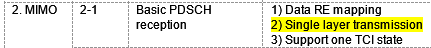 Maybe Huawei can clarify a bit more about the difference between them?[Huawei]: Maybe, TR 38.822 is not that accurate anymore. It seems “single layer transmission” can be interpreted as UL case for transmission. Please also note that MIMO-LayersUL is optional capability signaling with “oneLayer” value (e.g. see maxNumberMIMO-LayersCB-PUSCH in 38.306). Isn’t strange if absence is same as onelayer?QualcommOption 3AppleOption 2CMCC Option 1FutureweiWe have some reservation on the signaling approach we are taking on Rx vs. MIMO. We are essentially mandating all RedCap UEs with 2Rx branches to support 2-layer DL MIMO. This will preclude the use case where the UE is equipped with 2Rx branches only for the purpose of enhancing DL coverage through receiver diversity (MRC), meanwhile the data rate (such as for sensors) is so low that there is no need to use MIMO (and adding the complexity associated with MIMO to the UE).vivoOption 2/3Either Option 2/3 is fine for us. SequansOption 3But can go with majority for option 1. Agree with FW that it does not seem OK to preclude a 2Rx 1-layer UE, though it does read like that from the WIDEricssonOption 3However, if new values are created and existing signaling is not used as-is, then the field description needs to be updated (Option 1).CATTOption 3TurkcellOption 3NECOption 3slight preference, option 1 is acceptable MediaTekOption 3LGEOption 3No strong viewTelecom ItaliaOption 3As a second preference: Option 1NokiaOption 3Deutsche TelekomOption 3As a second preference: Option 1OPPOOption 2Company’s nameYes/NoComments, if anyIntelNoIt is also under RAN1 and RAN4 scope, they can check by themselves. Huawei, HiSiliconSee commentsThis may depends on whether RAN2 will have formal agreement on those features, see the discussion point 2.1.5/6/7. If no agreement at all, we cannot inform anything to R4.SpreadtrumYesRAN2 has discussed the application on Redcap UE of some features, for example, V2X, and positioning, but has not achieved any consensus considering the potential other groups impacts, so we suggest to send LS to check with them, including the possible RAN2 agreements. ZTEYesAs we commented during the POST email discussion, we have identified several issues that current V2X feature can not be applicable to RedCap UEs. Although the features are defined optional, we need to make sure the specs are complete to support those features for RedCap. Otherwise, it is unclear how network should handle them when RedCap Ues indicate the support of e.g. V2X. We understand it may be hard to discuss the details in RAN2, as it involves RAN1 and RAN4. So we suggest to send LS to RAN1/RAN4, simply ask them whether current RAN1/4 specs of these features can be applicable to RedCap Ues. Relevant features we prefer to ask: URLLC, V2X, IAB, Positioning.(For IAB, if we can reach consensus in RAN2, we can inform them about our conclusion)AppleWe are ok to send an LS capturing RAN2 agreements and asking if they see issues.QualcommPostponeRAN1 are already discussing these issues. We can wait for their agreements.vivoNoWe think RAN1 and RAN4 have been involved in the WID. It is their task to discuss all these. As far as I know, they have already initiated the related discussion by themself. We donot see the need to inform them by now. SequansYesOK to send LS capturing agreements. Should wait if some issues are still FFSEricssonPostponeAgree with QCCATTNo strong viewcould check in the end of this meeting.TurkcellPostponeAgree with QualcommNECYesOK to send an LSMediaTekPostponeAgree with QCLGEPostponeAgree with QCTelecom ItaliaNo strong viewCan be decided at the end of the meeting or laterNokiaPostponeOPPOWe are ok to send an LSWe notice that RAN1 is not discussing all these features, so maybe an LS is good to send and all features (URLLC, measurement, V2X, IAB, positioning) can be included.Company’s nameYes/NoComments, if anyQualcommNoSummary on the Discussion point 9 on -Option 2: Subscription validation (Note: SA2, CT1 confirmation is needed), i.e. RedCap UE identifies itself during its RRC connection establishment procedure; RAN then informs core network, which then decides whether to accept or reject UE’s registration/connection request. During the RRC connection setup, the UE indicates that it is a RedCap UE to the core network, e.g. -	UE includes this indication in NAS signalling message to core network; or	-	UE informs this indication during its RRC connection establishment procedure to RAN; RAN then informs core network of the UE’s RedCap type in the Initial UE Context message to core network.The network validates UE’s indication against its subscription plan, which includes information such as the set of services allowed for the UE. Network then decides whether to accept or reject UE’s registration request. For example, network may reject UE if UE indicates RedCap, but its subscription does not include any RedCap-specific services. 19 companies provided inputs to this discussion point:11 companies (OPPO, Ericsson, MediaTek, Sequans, Lenovo, LGE, Samsung, Huawei, HiSilicon, Nokia, DENSO) do not see the need to support“Option 2: Subscription validation” (from RAN2 perspective); .5 companies (ZTE, Apple, Qualcomm, Intel, BT) support option2.11 companies (ZTE, Ericsson, Apple, Qualcomm, Sequans, Intel, LGE, Samsung, BT, DENSO, vivo) would be ok to send LS to consult SA2/CT1 on subscription solution, i.e. whether core network should know the UE is a RedCap UE.. Rapporteur: The proposal is to discuss in the meeting on whether LS to SA2/CT1 is needed. Proposal 9 [To discuss] [11] Send LS to SA2/CT1 to check subscription solution, whether core network should know the UE is a RedCap UE.Proposal 1: Send LS to SA2/CT1 to check subscription solution, whether core network should know the UE is a RedCap UE.Proposal 2: Agree the content of LS to SA2 and CT1 on subscription solution as below.During Rel-17 SI support of reduced capability NR devices, Subscription validation solution was raised as an option for constraining of reduced capabilities as:Option 2: Subscription validation (Note: SA2, CT1 confirmation is needed), i.e. RedCap UE identifies itself during its RRC connection establishment procedure; RAN then informs core network, which then decides whether to accept or reject UE’s registration/connection request. During the RRC connection setup, the UE indicates that it is a RedCap UE to the core network, e.g. -  UE includes this indication in NAS signalling message to core network; or	-  UE informs this indication during its RRC connection establishment procedure to RAN; RAN then informs core network of the UE’s RedCap type in the Initial UE Context message to core network.The network validates UE’s indication against its subscription plan, which includes information such as the set of services allowed for the UE. Network then decides whether to accept or reject UE’s registration request. For example, network may reject UE if UE indicates RedCap, but its subscription does not include any RedCap-specific services. However RAN2 has no consensus on whether it is needed from RAN2 perspective. Considering it is tightly related to SA2 and CT1, RAN2 kindly ask SA2 and CT1’s input on:Q.1) whether core network should know the UE is a RedCap UE or notQ.2) If answer to Q.1) is yes, what solution is preferred?Company’s nameYes/NoComments, if anyIntelYesWe see the need to trigger the discussion in SA2, CT1 since RedCap is not in their scope. Huawei, HiSiliconNoWe understand the last meeting agreement as the discussion should be initiated by SA2/CT1, rather than RAN2.SpreadtrumYesZTEYesRegarding Huawei’s comment, the agreement cited is related to network-based mechanism (Option 3 in TR). For subscription based mechanism (Option 2 in TR), there was a proposal suggesting to send LS to SA2/CT1. However, due to limited online time, we don’t have chance to discuss it. Proposal 9.	[To discuss] [11] Send LS to SA2/CT1 to check subscription solution, whether core network should know the UE is a RedCap UE.So the agreement cited is not relevant to this question. QualcommYesAppleNoWe do not see the necessity. SA2/CT1 is already handling the RedCap topics ( eDRX cycles etc..) and if they see a need, they can address this and ask RAN2 If needed. CMCCYesVivoYesWe think we should inform SA2/CT1 about our discussion on this part to imitate their work. SequansNoWe think this can be initiated by SA2/CT1 if necessary.EricssonNoWe share the view with Apple and Sequans. CATTNo strong viewTurckellNoNECYesMediaTekNoAgree with HuaweiLGENoSame view with Huawei, Apple and SequansTelecom ItaliaYesNokiaNoDeutsche TelekomYesAnd it must be explicitly mentioned that RAN decided to have at least 2 different REDCAP categories (1 Rx and 2 Rx) which need to be distinguishable !OPPONoAgree with Huawei.Company’s nameQuestion, contentIntelAt least we need to check “whether core network should know that the UE is a RedCap UE”. We can use the content in proposal 2 as baseline for further discussion. ZTEThe content of P2 can be a start point.QualcommWe are fine with the text in Proposal 2.CompanyPoint of contactEmail addressIntel CorporationYi GuoYi.guo@intel.comHuawei, HiSiliconYulong Shishiyulong5@huawei.comZTELiuJingliu.jing30@zte.com.cnQualcommLinhai Helinhaihe@qti.qualcomm.comCMCCNingyu Chenchenningyu@chinamobile.comBTSalva Diazsalva.diazsendra@bt.comFutureweiYunsong Yangyyang1@futurewei.comVivoChenliChenli5g@vivo.comSequansNoam Cayronnoam.cayron@sequans.comCATTErlin Zengerlin.zeng@catt.cnTurkecllİzzet Sağlamizzet.saglam@turkcell.com.trNECHisashi Futakihisashi.futaki@nec.com  MediaTekPradeep Josepradeep[dot]jose[at]mediatek[dot]comLGEHyunJung Choestella.choe@lge.comTelecom ItaliaDamiano Raponedamiano.rapone@telecomitalia.itNokiaJussi KoskinenJussi-pekka.koskinen@nokia.comDeutsche TelekomAxel KlattEfi NikolitsaAxel.Klatt@telekom.deenikolitsa@cosmote.grOPPOHaitao Lilihaitao@oppo.comVodafoneChris Pudneychris.pudney@vodafone.com